                                ABERDEEN PORT HEALTH AUTHORITY  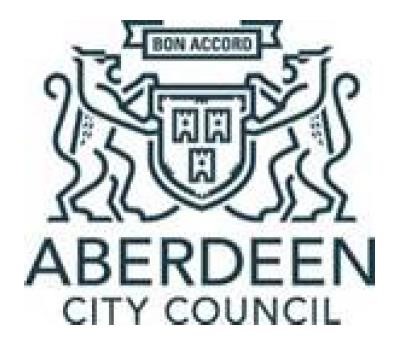 MARTIME DECLARATION OF HEALTH Public Health (Ships) Scotland Regulations 1971 as amended To be completed and submitted to the competent authorities by the masters of ships arriving from foreign ports.  List ports of call from commencement of voyage with dates of departure, or within past thirty days, whichever is shorter:  Upon request of the competent authority at the port of arrival, list crew members, passengers or other persons who have joined ship/vessel since international voyage began or within past thirty days, whichever is shorter, including all ports/countered visited in this period (add additional names to the attached schedule): Health Questions  I hereby declare that the particulars and answers to the questions given in the Declaration of Health (including the schedule) are true and correct to the best of my knowledge and belief.                                                                 ATTACHMENT TO MARITIME DECLARATION OF HEALTH *State: (1) whether the person recovered, is still ill or died; and (2) whether the person is still on board, was evacuated (including the name of the port of airport) or was buried at sea.                                                       INSTRUCTIONS TO MASTERS  Notification of infectious disease, etc., on board.  The master of a ship must, if there are any circumstances on board requiring the attention of the Medical officer, send by appropriate means before arrival, either directly or through an agent a radio message, email or other communication to Aberdeen Port Health Authority, stating the name of his vessel and time on the 24 hour clock she is expected to arrive. The message must be sent off not more than 12 hours and whenever practicable not less than 4 hours before the arrival of the Ship. Where is it not possible to comply with the notification before arrival the Master of a sip must notify the Port Health Authority immediately on arrival, of any circumstances requiring the attention of the Medical Officer.  Maritime Declaration of Health  subject to the provisions of regulation 16 of the Public Health (Ships) Scotland 1971 as amended where on the arrival of a ship, the master  has a report to make in accordance with regulation 14 (1)(a), (b) or (c), of the Regulations: or is directed by the medical officer to complete a Maritime Declaration of Health He shall complete a Maritime Declaration of Health in the form set out in pages 1 to 2 which shall be countersigned by the ship’s surgeon if one is carried:  The master shall deliver the Declaration to the authorised officer, who shall forward it to the local authority.  If within four weeks after the master of a ship has delivered a Maritime Declaration of Health under regulation 16 or a corresponding provision in force in Scotland, Northern Ireland or Wales the ship arrives in a district or calls at another district, as the case may be, the master shall report to the authorised officer any case or suspsected case of infections disease or tuberculosis which has occused on board since the Declaration was delivered and which has not already been reported.  Restriction on boarding or leaving ships Regulation 18(1) of the Public Health (Ships) Scotland Regulations 1971 as amended states: (1) Where the authorised officer so directs, or where the master is required to make a report in accordance with regulation 14(1)(a),(b) or (c), no person, other than the pilot, a customs officer or an immigration officer, shall, without the permission of the authorised officer, board or leave a ship until free pratique has been granted, and the master shall take all reasonable steps to secure compliance with the provision.   Aberdeen Port Health Authority                             Marischal College                                                    Business Hub 15                                                      3rd Floor South                                                         Broad Street                                                             Aberdeen                                                                  AB10 1AB   Email: porthealthaberdeen@aberdeencity.gov.uk Tel: 0300 200 292  Submitted at the port of: Date: Name of Ship: Registration/IMO No: Arriving from: Sailing to: Nationality (Flag): Master’s name: Gross tonnage: Net tonnage: Valid Sanitation Control Exemption/Control Certificate carried on board? Date: Issued at:  	 Valid Sanitation Control Exemption/Control Certificate carried on board? Date: Issued at:  	 Valid Sanitation Control Exemption/Control Certificate carried on board? Date: Issued at:  	 YES/NO   Re-inspection required? Port and date of visit: Re-inspection required? Port and date of visit: Re-inspection required? Port and date of visit: YES/NO Has ship/vessel visited an affected or high-risk area identified by the World Health organisation?  Has ship/vessel visited an affected or high-risk area identified by the World Health organisation?  Has ship/vessel visited an affected or high-risk area identified by the World Health organisation?  YES/NO Number of crew members on board: Number of passengers on board:  PORT  DATE OF DEPARTURE  NAME Joined From: (a) (b) (c) 1 Has any person died on board during the voyage otherwise than as a result of accident? If yes, state particulars in attached schedule.  Total number of deaths: YES/NO 2 Is there on board or has there been during the international voyage any case of disease which you suspect to be of an infectious nature? If yes, state particulars in attached schedule.  YES/NO 3 Has the total number of ill passengers during the voyage been greater than normal/expected?  How many ill persons? YES/NO 4 Is there any ill person on board now? If yes, state particulars in attached schedule. YES/NO 5 Was a medical practitioner consulted? If yes, state particulars in attached schedule.  YES/NO 6 Are you aware of any condition on board which may lead to infection or spread of disease? If yes, state particulars in attached schedule. YES/NO 7 Has any sanitary measure (e.g. quarantine, isolation, disinfection or decontamination) been applied on board? If yes, specify type, place and date.  YES/NO 8 Have any stowaways been found on board? If yes, where did they join the ship (if known)? YES/NO 9  Is there a sick animal or pet on board? YES/NO Note: In the absence of a surgeon, the master should regard the following symptoms as ground for suspecting the existence of a disease of an infectious nature: fever, persisting for several days or accompanied by:  prostration; decreased consciousness; glandular swelling; jaundice; cough or shortness of breath; • 	unusual bleeding; paralysis.  with or without fever: any acute skin rash or eruption; severe vomiting (other than sea sickness); severe diarrhoea; or recurrent convulsions  Note: In the absence of a surgeon, the master should regard the following symptoms as ground for suspecting the existence of a disease of an infectious nature: fever, persisting for several days or accompanied by:  prostration; decreased consciousness; glandular swelling; jaundice; cough or shortness of breath; • 	unusual bleeding; paralysis.  with or without fever: any acute skin rash or eruption; severe vomiting (other than sea sickness); severe diarrhoea; or recurrent convulsions  Note: In the absence of a surgeon, the master should regard the following symptoms as ground for suspecting the existence of a disease of an infectious nature: fever, persisting for several days or accompanied by:  prostration; decreased consciousness; glandular swelling; jaundice; cough or shortness of breath; • 	unusual bleeding; paralysis.  with or without fever: any acute skin rash or eruption; severe vomiting (other than sea sickness); severe diarrhoea; or recurrent convulsions  Signed: MASTER Date: Signed: MASTER Countersigned:  Ship’s surgeon (if carried) Name Class or Rating Age Nationality Port, Date joined vessel Nature of Illness Date of onset of symptoms Reported to a port medical office Disposal of case* Drugs medicines or other treatment given to patient Comments 